Периодический закон и Периодическая система химических элементов Д.И. Менделеева Вариант 11. От основных к амфотерным меняются свойства оксидов в ряду	1)  CaO → SiO2 → SO3	2) CO2 → Al2O3 → MgO3) SO3 → P2O5 → Al2O34) Na2O → MgO → Al2O32. В каком ряду химических элементов усиливаются металлические свойства соответствующих им простых веществ?   1) натрий → магний → алюминий   2) литий → натрий → калий3) кремний → фосфор → сера4) углерод → азот → сера3. В ряду оксидов MgO → Al2O3 → SiO2 свойства изменяются	1) от кислотных к амфотерным	2) от амфотерных к основным3) от основных к кислотным4) от кислотных к основным3. Электроотрицательность химических элементов увеличивается в ряду:	1) F → O → N	2) C → B → Be3) Mg → Si → S4) Be → Mg → Ca4. От оснoвных к кислотным меняются свойства оксидов в ряду	1) CO2 → B2O3 → Li2O	2) Li2O → Na2O → K2O3) N2O5 → P2O5 → As2O54) MgO → SiO2 → SO35. Неметаллические свойства простых веществ усиливаются в ряду	1) азот → фосфор → мышьяк	2) кислород → азот → углерод3) бром → хлор → фтор4) сера → фосфор → кремний6. В каком ряду химических элементов увеличивается радиус атома?	1) литий → бериллий → бор	2) фосфор → сера → хлор3) кальций → магний → бериллий4) гелий → неон → аргон7. Высшие степени окисления атомов увеличиваются в ряду	1) Mg → Ca → Sr	2) Si → P → S3) N → P → As4) C → B → Be8. В каком ряду электроотрицательность химических элементов уменьшается?	1) P → S → Cl	2) Te → Se → S3) Al → Si → P4) N → P → As9. В каком ряду химические элементы расположены в порядке усиления металлических свойств?	1)Na → Mg → Al	2) Al → Mg → Na3) Ca → Mg → Be4) K → Na → Li10. Металлические свойства магния выражены сильнее, чем металлические свойства	1) калия	2) бария3) кальция4) бериллия11. Электроотрицательность химических элементов увеличивается в ряду:	1) P → Si → Al	2) Be → Mg → Ca3) Cl → Br → I4) B → C → N12. Радиус атомов химических элементов увеличивается в ряду:	1) I → Br → Cl	2) F → O → N3) Na → Mg → Al4) K → Na → Li13. Какой из приведённых элементов образует оснóвный оксид?	1) натрий	2) углерод3) алюминий4) фосфор14. В каком ряду химических элементов усиливаются неметаллические свойства соответствующих им простых веществ?	1) хлор → иод → бром	2) литий → натрий → калий3) кремний → сера → хлор4) кислород → азот → углерод15. В каком ряду химические элементы расположены в порядке усиления неметаллических свойств?	1) P → S → Cl	2) N → P → As3) O → S → Se4) S → P → Si16. Наиболее слабыми кислотными свойствами обладает высший оксид	1) кремния	2) фосфора3) серы4) хлора17. Атомный радиус химических элементов увеличивается в ряду	1) фосфор → сера → хлор	2) мышьяк → фосфор → азот3) кислород → сера → селен4) кремний → фосфор → сера18. От кислотных к оснoвным меняются свойства оксидов в ряду	1) CaO →SiO2 → SO3	2) CO2 → Al2O3 → MgO3) SO3 → P2O5 → Al2O34) Na2O → MgO → Al2O319. В каком ряду элементы расположены в порядке уменьшения их электроотрицательности?   1) азот → кислород → фтор   2) натрий → магний → алюминий3) бериллий → магний → кальций4) селен → сера → кислород20. В каком ряду элементы расположены в порядке увеличения их электроотрицательности?	1) фтор → хлор → бром	2) азот → фосфор → мышьяк3) кислород → азот → углерод4) кремний → фосфор → сераПериодический закон и Периодическая система химических элементов Д.И. Менделеева Вариант 21. Амфотерным оксидом и кислотой соответственно являются	1) ZnO и H2S	2) BaO и H3N3) P2O3 и HClO4) BeO и NaOH2. Радиусы атомов увеличиваются в ряду элементов	1) Li → Na → K	2) Na → Mg → Al3) C → N → O4) Br → Cl → F3. Валентность элемента в высшем оксиде растёт в ряду	1) Be → B → C	2) Ca → Sr → Mg3) Cl → Br → I4) H → Li → Na4. Наименьший радиус имеет атом	1) магния	2) кремния3) фосфора4) хлора5. Какой из графиков отображает изменение атомного радиуса химических элементов в ряду Al → Si→ P?6. Неметаллические свойства углерода выражены сильнее, чем неметаллические свойства	1) кремния	2) азота3) кислорода4) фтора7. Атомный радиус уменьшается в ряду	1) Li → Na → K	2) Al → Mg → Na3) P → S → Cl4) O → S → Se8. В ряду элементов F → Cl → Br → I уменьшается(-ются)	1) электроотрицательность атомов	2) радиусы атомов	3) число электронов в атоме	4) число заполненных электронных слоев в атоме9. Неметаллические свойства простых веществ усиливаются в ряду:	1) азот → фосфор → мышьяк	2) фтор → хлор → бром3) углерод → азот → кислород4) фосфор → кремний → алюминий10. Наиболее сильными оснóвными свойствами обладает	1) гидроксид лития	2) гидроксид алюминия3) гидроксид магния4) гидроксид натрия11. В ряду химических элементов Rb → K → Na	1) усиливаются металлические свойства	2) ослабевают восстановительные свойства	3) уменьшается электроотрицательность атомов	4) возрастает высшая степень окисления в оксидах12. В ряду гидроксидов Be(OH)2 → Mg(OH)2 → Ba(OH)2 1) основные свойства усиливаются 2) усиливаются амфотерные свойства3) усиливаются кислотные свойства4) основные свойства не изменяются13. Оснόвному оксиду и основанию соответствуют формулы веществ	1) FeO и Fe(OH)2	2)  Fe2O3 и Fe(OH)33) FeO и Fe(OH)34) Fe2O3 и Fe(OH)214. Атомный радиус возрастает в ряду	1) Na → Mg → Al	2) Be → Mg → Ca3) Al → Si → P4) Na → Li → Be15. Радиус атома фосфора больше, чем радиус атома	1) мышьяка	2) алюминия3) кремния4) азота16. В каком ряду химических элементов усиливаются неметаллические свойства соответствующих им простых веществ?	1) германий → кремний → углерод	2) литий → натрий → калий	3) барий → магний → кальций	4) кислород → азот → углерод17. Неметаллические свойства элементов усиливаются в ряду	1) B → C → N	2) F → Cl → Br3) S → P → Si4) Na → K → Rb18. Атом какого из указанных  элементов имеет наибольший радиус?	1)  кислорода	2) азота3) лития4) бериллия19. В каком ряду химических элементов ослабевают неметаллические свойства соответствующих им простых веществ?	1) фтор → хлор → бром	2) мышьяк → азот → фосфор3) магний → алюминий → кремний4) углерод → азот → кислород20. Атомный радиус химических элементов уменьшается в ряду	1) F → Cl → Br	2) As → P → N3) Si → Al → Mg4) Be → Mg→ CaПериодический закон и Периодическая система химических элементов Д.И. Менделеева Вариант 31. Металлические свойства магния выражены сильнее, чем металлические свойства	1) алюминия	2) кальция3) натрия4) бария2. В каком ряду химические элементы расположены в порядке увеличения радиуса атомов?	1) B→C→N	2) Br→Cl→F3) O→S→Se4) Ca→Mg→Be3. В каком ряду химические элементы расположены в порядке усиления металлических свойств соответствующих им простых веществ?	1) кальций → калий → натрий	2) калий → натрий → литий3) натрий → магний → алюминий4) магний → кальций → барий4. От кислотных к амфотерным меняются свойства оксидов в ряду	1) CaO → SiO2 → SO32) CO2 → Al2O3 → MgO	3) SO3 → P2O5 → Al2O34) Na2O → MgO → Al2O35. От основных к кислотным меняются свойства оксидов в ряду	1) Na2O → Al2O3 → P2O5	2) CO2 → Al2O3 → MgO3) SO3 → P2O5 → Al2O34) Na2O → MgO → Al2O36. В каком ряду химические элементы расположены в порядке усиления неметаллических свойств?	1) P → As → Sb	2) Si → P → S3) C → Si → Ge4) Cl → S → P7. Электроотрицательность химических элементов уменьшается в ряду:	1) Br → Cl → F	2) O → N → C3) Mg → Al → Si4) K → Na → Li8. Свойства оксидов в ряду Al2O3 → SiO2 → P2O5 изменяются	1) от амфотерных к кислотным	2) от основных к кислотным3) от амфотерных к основным4) от кислотных к основным9. Атомы химических элементов бора и алюминия имеют одинаковое число		1) нейтронов 		2) протонов3) заполненных электронных слоёв4) электронов на внешнем уровне10. В ряду гидроксидов Al(OH)3 → H3PO4 → H2SO4 1) усиливаются кислотные свойства 2) усиливаются амфотерные свойства3) усиливаются основные свойства4) кислотные свойства не изменяются11. В каком ряду химических элементов усиливаются металлические свойства соответствующих им простых веществ?   1) кислород → фтор → неон   2) алюминий → магний → натрий3) кремний → сера → хлор4) селен → сера → кислород12. В каком ряду химических элементов уменьшается радиус атома?	1) кремний – фосфор – сера	2)  хлор – бром – иод3) алюминий – магний – натрий4) аргон – криптон – ксенон13. Металлические свойства простых веществ усиливаются в ряду   1) магний → алюминий → кремний   2) литий → бериллий → бор3) алюминий → магний → натрий4) калий → натрий → литий14. Характер оксидов в ряду SO3 → P2O5 → SiO2 → Al2O3 изменяется	1) от кислотного к оснóвному	2) от оснóвного к кислотному3) от кислотного к амфотерному4) от оснóвного к амфотерному15. В каком ряду химических элементов усиливаются неметаллические свойства соответствующих им простых веществ?	1) фтор → хлор → бром	2) мышьяк → фосфор → азот3) кремний → алюминий → магний4) кислород → азот → углерод16. В ряду элементов O → S → Se → Te увеличивается(-ются)	1) электроотрицательность атомов	2) валентность элементов в водородных соединениях	3) высшие степени окисления атомов	4) радиусы атомов17. Свойства оксидов в ряду SO3 → Al2O3 → Na2O изменяются от	1)  оснóвных к кислотным	2) кислотных к оснóвным3) амфотерных к кислотным4) амфотерных к оснóвным18. В каком ряду химических элементов усиливаются кислотные свойства высших оксидов, образованных указанными элементами?   1) литий → натрий → калий   2) углерод → кремний → германий3) кремний → алюминий → магний4) алюминий → кремний → фосфор19. Валентности элементов в водородных соединениях уменьшается в ряду	1) S → Se → Te	2) S → P → Si3) Cl → Br → I4) N → O → F20. В каком ряду химические элементы расположены в порядке возрастания их атомного радиуса?	1) С → N → O	2) Br → Cl → F3) S → P → N4) Si → Al → MgПериодический закон и Периодическая система химических элементов Д.И. Менделеева Вариант 41. От амфотерных к кислотным изменяются свойства высших гидроксидов в ряду   1) Al(OH)3 → H3PO4 → H2SO4  2) Mg(OH)2 → H2SiO3 → HClO43) HNO3 → H2CO3 → LiOH4) NaOH → Mg(OH)2 → Al(OH)32. Окислительная способность атомов возрастает в ряду	1) С → N → O	2) F → Cl → Br3) S → P → Si4) Si → Al → Mg3. Наиболее выраженными неметаллическими свойствами обладает	1) углерод	2) кремний3) фосфор4) азот4. В каком ряду химические элементы расположены в порядке усиления металлических свойств?	1) Na → Mg → Al	2) K → Na → Li3) Ca → Mg → Be4) Al → Mg → Na5. Атомный радиус углерода больше, чем атомный радиус	1) бора	2) алюминия3) азота4) кремния6. Оснόвному, амфотерному и кислотному оксидам соответствует ряд формул	1) Na2O – MgO – Al2O3	2) MgO – Al2O3 – SiO23) BeO – B2O3 – CO24) Li2O – Na2O – K2O7. Окислительная способность атомов возрастает в ряду	1) O → N → C	2) Br → Cl → F3) S → P → Si4) O → S → Se8. В ряду оксидов P2O5 → SiO2 → Al2O3 свойства изменяются	1) от кислотных к оснóвным	2) от оснóвных к кислотным3) от кислотных к амфотерным4) от оснóвных к амфотерным9. Валентность элемента в водородном соединении уменьшается в ряду	1) O → S → Se	2) C → Si → Ge3) Cl → Br → I4) C → N → O10. В каком ряду химических элементов усиливаются неметаллические свойства соответствующих им простых веществ?	1) алюминий → фосфор → хлор	2) фтор → азот → углерод3) хлор → бром → иод4) кремний → сера → фосфор11. Изменение свойств от металлических к неметаллическим происходит в ряду	1) Mg → Al→ Si	2) C → B → Li3) Bе → Mg →  Ca4) Р → Si → Al12. Электроотрицательность фосфора больше, чем электроотрицательность	1) серы	2) азота3) кремния4) хлора13. В каком ряду химические элементы расположены в порядке увеличения радиуса атома?	1) K→Na→Li	2) F→O→N3) P→S→Cl4) Ca→Mg→Be14. В каком ряду химических элементов усиливаются неметаллические свойства соответствующих им простых веществ?	1) фтор → азот → бор	2) магний → натрий → калий3) хлор → сера → кремний4) алюминий → кремний → фосфор15. От кислотных к оснóвным меняются свойства оксидов в ряду	1) CaO → SiO2 → SO3	2) CO2 → Al2O3 → MgO3) SO3 → P2O5 → Al2O34) Na2O → MgO → Al2O316. Окислительная способность атомов уменьшается в ряду	1) Si → P → S	2) Cl → Br → I3) Be → B → C4) As → P → N17. Металлические свойства элементов усиливаются в ряду	1) Li – Be – B	2) P – S – Cl3) Ca – Mg – Be4) Na – K – Rb18. Неметаллические свойства простых веществ усиливаются в ряду	1) азот → фосфор → мышьяк	2) фтор → хлор → бром3) селен → сера → кислород4) фосфор → кремний → алюминий19. В каком ряду химические элементы расположены в порядке возрастания их атомного радиуса?	1) S → O → N	2) Ba → Ca → Mg3) Al → Si → P4) Li → Na → K20. Радиусы атомов уменьшаются в ряду элементов	1) Li → Be → B	2) Ca → Sr → Ba3) F → Cl → Br4) P → Si → AlПериодический закон и Периодическая система химических элементов Д.И. Менделеева Вариант 1(Выберите два правильных ответа)1.  В ряду химических элементов Na→Mg→Al	1) уменьшается заряд ядер атомов	2) увеличивается число электронов во внешнем электронном слое	3) уменьшается электроотрицательность	4) уменьшается радиус атомов	5) усиливаются металлические свойства2. В ряду химических элементов Si → Sn → Pb происходит увеличение (усиление)	1) числа электронов на внешнем энергетическом уровне	2) числа электронных слоёв в атомах	3) металлических свойств	4) степени окисления в высших оксидах	5) кислотного характера свойств высших оксидов3. В ряду химических элементов Si→Ge→Sn	1) увеличивается число электронных слоёв	2) уменьшается число протонов в ядре	3) увеличивается значение электроотрицательности	4) усиливается оснóвный характер высших оксидов	5) увеличивается число электронов во внешнем слое4. Усиление окислительной способности атомов наблюдается в рядах:	1) P → S → Cl	2) S → Se → Te	3) C → B → Be4) Br → Cl → F5) Ca → Sr → Ba5. В ряду химических элементов S → P → Si	1) уменьшаются радиусы атомов	2) увеличивается число электронных слоёв атомов	3) ослабевают неметаллические свойства	4) уменьшается число электронов во внешнем электронном слое атомов	5) усиливаются окислительные свойства6. В ряду химических элементов N → P → As	1) увеличиваются заряды ядер атомов	2) уменьшается количество валентных электронов	3) увеличивается электроотрицательность	4) ослабевают неметаллические свойства	5) усиливается кислотный характер высших оксидов7. Для ряда химических элементов  кремний → алюминий → магний → натрий характерны следующие закономерности:	1) увеличивается число электронных слоев в атоме	2) увеличивается радиус атома	3) уменьшается относительная атомная масса	4) увеличивается высшая степень окисления	5) уменьшается восстановительная способность8. В ряду химических элементов Al→Mg→Na	1) усиливается электроотрицательность	2) усиливаются металлические свойства	3) усиливается основный характер их высших оксидов	4) уменьшается радиус атомов	5) усиливается кислотный характер их высших оксидов9. В ряду химических элементов: С → В → Ве – происходит увеличение (усиление)	1) числа протонов в ядрах атомов	2) числа заполняемых электронных слоёв в атомах	3) радиуса атомов	4) металлических свойств	5) степени окисления в высших оксидах10. Изменение свойств оксидов от оснόвных к кислотным происходит в рядах:	1) Li2O → BeO → B2O3	2) Cl2O7  → SO3 → P2O5	3) SO3 → P2O5  → SiO2	4) BaO → MgO → CaO 	5) MgO → Al2O3 → SiO211. В ряду химических элементов В → С → N происходит увеличение (усиление)	1) числа протонов в ядрах атомов	2) числа электронных слоёв в атомах	3) радиуса атомов	4) неметаллических свойств	5) оснóвного характера свойств высших оксидов12. В ряду химических элементов Ca → Sr → Ba происходит увеличение (усиление)	1) числа электронов на внешнем энергетическом уровне	2) числа электронных слоёв в атомах	3) неметаллических свойств	4) степени окисления в оксидах	5) оснóвного характера свойств оксидов13. В ряду химических элементов N →O → F	1) усиливаются неметаллические свойства	2) уменьшается электроотрицательность	3) уменьшается число электронов во внешнем электронном слое	4) увеличивается число электронных слоёв	5) уменьшается радиус атомов14. В ряду химических элементов: Li → Be → В  происходит увеличение (усиление)   1) заряда ядер атомов  2) числа электронных слоёв в атомах  3) радиуса атомов	4) электроотрицательности	5) металлических свойств15. Ослабление кислотных свойств высших оксидов происходит в рядах:	1) SnO2 → SiO2 → CO2	2) P2O5  → SO3  → Cl2O7	3) SO3 → P2O5  → SiO24) N2O5 → P2O5 → As2O55) MgO  → Al2O3 → SiO2 Периодический закон и Периодическая система химических элементов Д.И. Менделеева Вариант 2(Выберите два правильных ответа)1. Среди химических элементов Mg→Si→S	1) Наибольший радиус имеют атомы серы	2) наибольшую электроотрицательность имеет магний	3) степень окисления –4 и +4 характерны только для кремния	4) только сера образует высший оксид с кислотными свойствами	5) простое вещество-металл образует только магний2. В ряду химических элементов P → S → Cl	1) увеличивается электроотрицательность	2) усиливаются металлические свойства	3) увеличивается число электронных уровней	4) уменьшается радиус атомов	5) ослабевает кислотный характер их высших оксидов3. В ряду химических элементов  I → Br → Cl	1) увеличивается степень окисления элементов в высших оксидах	2) уменьшается число валентных электронов в атомах	3) усиливаются неметаллические свойства	4) увеличиваются заряды ядер атомов	5) уменьшается радиус атомов4. В ряду химических элементов Li→Be→B 	1) заряды ядер атомов уменьшаются	2) число энергетических уровней у всех элементов равно 2	3) наибольшее значение электроотрицательности имеет литий	4) высшая степень окисления бериллия равна +3	5) только бор образует простое вещество-неметалл5. В ряду химических элементов N → C → Be.	1) ослабевают неметаллические свойства	2) увеличивается электроотрицательность	3) усиливается кислотный характер их высших оксидов	4) уменьшается радиус атомов	5) уменьшается их степень окисления в высших оксидах6. Способность отдавать электроны возрастает у элементов следующих рядов:	1) Na – Al – P	2) Sr – Ca – Mg	3) C – N – O4) Si – Al – Mg5) B – Be – Li7. В ряду химических элементов B → C → N	1) уменьшаются радиусы атомов	2) уменьшаются неметаллические свойства соответствующих им простых 	веществ	3) усиливается кислотный характер их высших оксидов	4) уменьшается число электронов во внешнем электронном слое атомов	5) увеличивается число электронных слоев в атомах8. В ряду химических элементов Al → P → Cl происходит увеличение (усиление)	1) числа протонов в ядрах атомов	2) числа электронных слоёв в атомах	3) радиуса атомов	4) металлических свойств	5) кислотного характера свойств высших оксидов9. В ряду химических элементов S → P → Si происходит уменьшение (ослабление)	1) числа протонов в ядрах атомов	2) числа электронных слоёв в атомах	3) радиуса атомов	4) металлических свойств	5) кислотного характера свойств высших оксидов10. В ряду химических элементов: Se → S → O  происходит увеличение (усиление)1) заряда ядер атомов2) числа электронных слоёв в атомах3) радиуса атомов4) электроотрицательности5) неметаллических свойств11. В ряду химических элементов Si → Ge → Sn1) увеличивается число электронных слоёв в атомах2) усиливаются неметаллические свойства соответствующих им простых веществ3) уменьшается значение электроотрицательности4) усиливается кислотный характер их высших оксидов5) увеличивается число электронов во внешнем слое атомов12. Среди перечисленных химических элементов F, Cl, Br1) наименьший радиус имеют атомы брома2) наибольшую электроотрицательность имеет фтор3) наиболее выраженные неметаллические свойства проявляет бром4) высшую степень окисления +7 имеют хлор и бром5) водородное соединение состава НЭ образует только фтор13. В ряду химических элементов As → P → N1) уменьшается радиус атомов2) уменьшается число электронов во внешнем электронном слое3) усиливаются неметаллические свойства4) уменьшается электроотрицательность5) увеличивается число электронных слоёв14. В ряду химических элементов: Ве → Mg → Ca  происходит уменьшение (ослабление)1)  количества протонов в ядрах атомов2) числа валентных электронов в атомах3) радиуса атомов4) электроотрицательности5) неметаллических свойств15. В ряду химических элементов S → Si → Mg происходит уменьшение (ослабление)1) числа электронов на внешнем энергетическом уровне2) числа электронных слоёв в атомах3) радиуса атомов4) металлических свойств5) кислотного характера свойств высших гидроксидовПериодический закон и Периодическая система химических элементов Д.И. Менделеева Вариант 3(Выберите два правильных ответа)1. В ряду химических элементов: N → P → As   происходит уменьшение (ослабление)1)  количества электронов в атомах2) числа валентных электронов в атомах3) радиуса атомов4) электроотрицательности5) неметаллических свойств2. В ряду химических элементов Si → Ge → Sn1) увеличивается число электронныхслоёв в атомах2) уменьшается число протонов в ядрах атомов3) увеличивается значение электроотрицательности4) усиливается оснoвный характер высших оксидов5) увеличивается число электронов во внешнем слое атомов3. В порядке усиления окислительных свойств расположены химические элементы  следующих рядов:1) N – C – B2) Br – Cl – F3) P – S – Cl4) F – Cl - Br5) S – P – Si4. В ряду химических элементов  Si → Ge → Sn1) увеличивается радиус атома2) ослабевают металлические свойства соответствующих им простых веществ3) ослабевает основный характер их высших оксидов4) возрастает значение валентности в их высших оксидах5) увеличивается число электронных слоёв в их атомах5. В ряду химических элементов Al → P →Cl1) увеличивается электроотрицательность2) уменьшаются заряды ядер атомов3) возрастают металлические свойства4) уменьшаются радиусы атомов5) уменьшается число электронов во внешнем электронном слое атомов6. В ряду химических элементов: Be → B → C1) увеличивается радиус атомов2) уменьшается электроотрицательность3) уменьшается число электронов во внешнем электронном слое атомов4) возрастает значение высшей степени окисления5) усиливаются кислотные свойства высших оксидов7. В ряду химических элементов Bi → Sb → P происходит уменьшение (ослабление)1) числа электронов на внешнем энергетическом уровне2)  числа электронных слоёв в атомах3) металлических свойств4) степени окисления в высших оксидах5) кислотного характера свойств высших оксидов8. В главных подгруппах при увеличении порядкового номера элемента возрастает1) высшая степень окисления2) радиус атома3) валентность элемента в водородном соединении4) число заполненных электронами энергетических уровней5) электроотрицательность элемента9. В ряду химических элементов Si → P → S1) уменьшается число протонов в ядре2) уменьшается электроотрицательность3) увеличивается число электронов во внешнем электронном слое4) увеличивается радиус атомов5) усиливаются неметаллические свойства10. В ряду химических элементов C → N → O уменьшается1) заряд ядра атома2) радиус атома3) электроотрицательность элемента4) валентность в летучем водородном соединении5) число заполненных электронами энергетических уровней11. В ряду химических элементов Li → Na → K происходит увеличение (усиление)1) числа электронов на внешнем энергетическом уровне2) числа электронных слоёв в атомах3) металлических свойств4) степени окисления в высших оксидах5) кислотного характера свойств высших оксидов12. В ряду химических элементов As → P → N1) увеличиваются радиусы атомов2) увеличивается электроотрицательность3) усиливаются кислотные свойства их высших оксидов4) возрастает значение высшей степени окисления5) увеличивается число электронов во внешнем электронном слое атомов13. В ряду химических элементов Ge → Si → C1) увеличивается радиус атома2) усиливаются неметаллические свойства соответствующих им простых веществ3) ослабевает основный характер их высших оксидов4) возрастает значение высшей валентности5) увеличивается число электронов во внешнем слое14. В ряду химических элементов: Cl → P → Al1) увеличивается радиус атомов2) увеличивается электроотрицательность3) усиливаются металлические свойства4) возрастает высшая степень окисления5) усиливаются кислотные свойства высших оксидов15. Для ряда химических элементов фтор → хлор → бром → иод характерны следующие закономерности изменения характеристик:1) увеличение числа электронных слоёв2) уменьшение числа электронов во внешнем слое3) уменьшение окислительной способности4) увеличение значения электроотрицательности5) увеличение значения высшей степени окисления Периодический закон и Периодическая система химических элементов Д.И. Менделеева Вариант 4(Выберите два правильных ответа)1. В ряду химических элементов Be → Mg → Ca1) уменьшается радиус атомов2) возрастает способность атомов отдавать электроны3) увеличиваются заряды ядер атомов4) уменьшается относительная атомная масса5) увеличивается степень окисления в высших гидроксидах2. В ряду химических элементов Si → P → S увеличивается1) радиус атома2) высшая степень окисления3) валентность элемента в летучем водородном соединении4) число заполненных электронных слоев5) кислотный характер высшего оксида3. Среди химических элементов Mg, Al, Si1) наименьший радиус имеют атомы магния2) наибольшее значение электротрицательности имеет кремний3) высшую степень окисления +3 имеет только алюминий4) простое вещество-металл образует только магний5) кислотные оксиды образуют Mg и Al4. В ряду химических элементовBa→Ca→Be1) уменьшаются радиусы атомов2) увеличивается электроотрицательность3) усиливаются основные свойства их высших оксидов4) возрастает значение высшей степени окисления5) увеличивается число электронов во внешнем электронном слое атомов5. В ряду химических элементов Ca→Mg→Be1) увеличиваются радиусы атомов2) увеличивается электроотрицательность3) ослабевает основный характер высших оксидов4) возрастает значение высшей степени окисления5) увеличивается число электронов во внешнем электронном слое атомов6. В ряду химических элементов: Li → Be → B1) уменьшается число протонов в ядрах атомов2) уменьшается электроотрицательность3) увеличивается число электронов во внешнем электронном слое атомов4) уменьшается степень окисления в высших оксидах5) усиливаются кислотные свойства высших оксидов7. В ряду химических элементов H → Na → Rb увеличивается1) валентность элемента в соединениях2) число электронов в атоме3) кислотный характер оксида4) относительная атомная масса5) электроотрицательность атома8. Для ряда химических элементов  бор → углерод → азот → кислород характерны  следующие закономерности:1) уменьшается электроотрицательность2) увеличивается число электронов во внешнем электронном слое3) увеличивается радиус атомов4) усиливаются неметаллические свойства простых веществ5) ослабевает кислотный характер высших оксидов9. В ряду химических элементов As → Se → Br1) увеличивается число электронных слоёв2) увеличивается число протонов в ядре3) увеличивается значение электроотрицательности4) усиливается оснóвный характер высших оксидов5) уменьшается число электронов во внешнем слое10. В ряду химических элементов Te → Se → S1) увеличиваются радиусы атомов2)  усиливаются металлические свойства соответствующих им простых веществ3) увеличивается значение электроотрицательности4) усиливается кислотный характер их высших оксидов5) увеличивается число электронов во внешнем электронном слое атомов11. В ряду галогенов F → Cl → Br увеличивается1) окислительная активность простых веществ2) радиус атома3) электроотрицательность элемента4) длина связи в молекуле простого вещества5) степень окисления в соединении с водородом12. В ряду химических элементов O → S → Se уменьшается1) окислительная активность простых веществ2) радиус атома3) электроотрицательность элемента4) валентность элемента в его водородном соединении5) высшая степень окисления13. В ряду химических элементов: С → N → O1) уменьшается заряд ядра атома2) увеличивается число электронов во внешнем электронном слое3) уменьшается электроотрицательность атома4) уменьшается радиус атома5) усиливаются металлические свойства14. В ряду химических элементов N → C → B1) электроотрицательность атомов уменьшается2) радиус атома увеличивается3) число электронов на внешнем уровне увеличивается4) заряд атомных ядер не изменяется5) окислительные свойства возрастают15. Значения высших степеней окисления элементов увеличиваются в рядах:1) Al → P → Cl2) Se → S → O3) C → Si → Ge4) Ge → As → Se5) Be → Mg → CaПериодический закон и Периодическая система химических элементов Д.И. Менделеева Вариант 5(Выберите два правильных ответа)1. Все химические элементы рядаSi → P → S1) содержат одинаковое число протонов в ядрах атомов2) имеют одинаковое число электронов во внешнем электронном слое3) обазуют простые вещества-неметаллы4) во всех соединениях проявляют только отрицательную степень окисления5) образуют высшие кислотные оксиды2. В ряду химических элементов: Mg → Al → Si1) уменьшается число протонов в ядрах атомов2) увеличивается электроотрицательность3) усиливаются металлические свойства простых веществ4) возрастает значение высшей степени окисления5) усиливается основный характер высших оксидов3. Для  ряда химических элементов азот → фосфор → мышьяк → сурьма характерны следующие закономерности:1) увеличивается число заполняемых электронных слоёв2)  уменьшается масса атома3) уменьшается радиус атомов4) усиливаются металлические свойства простых веществ5) ослабевает оснόвный характер высших оксидов4. В ряду химических элементов: Cl → Br → I1) увеличиваются радиусы атомов2) уменьшается электроотрицательность атомов3) усиливаются неметаллические свойства4) возрастает значение высшей степени окисления элементов5) увеличивается число электронов во внешнем электронном слое атомов5. В ряду химических элементов Al → Si → P1) усиливаются металлические свойства2) увеличивается электроотрицательность3) усиливается кислотный характер их высших оксидов4) увеличивается радиус атомов5) усиливается основный характер их высших оксидов6. В ряду химических элементов Se → S → O1) увеличивается электроотрицательность2) возрастают радиусы атомов3) усиливаются неметаллические свойства4) уменьшается валентность в высших оксидах5) увеличивается число электронных слоёв в атомах7. В каких рядах  химические элементы расположены в порядке усиления кислотных свойств их высших оксидов?1) F – Cl – Br2) Li – Na – K3) Si – P – S4) Si – Al – Mg5) Te – Se – S8. Среди химических элементов Cl → S → P1) наименьший радиус имеют атомы хлора2) наибольшее значение электроотрицательности имеет сера3) простые вещества-неметаллы образуют только хлор и сера4) низшую степень окисления, равную –3, имеет только фосфор5) высший оксид с кислотными свойствами образует только сера9. Значение высшей степени окисления атомов уменьшается в рядах:1) P → S → Cl2) Se → S → O3) C → Si → Ge4) Br → Se → As5) Al → Mg → Na10. В ряду химических элементов Al → Mg → Na1) уменьшается радиус атомов2) усиливаются металлические свойства3) уменьшаются заряды ядер атомов4) увеличивается число электронов во внешнем электронном слое атомов5) увеличивается число электронных слоёв в атомах11. В ряду химических элементов S → Se → Te происходит увеличение (усиление)1) числа электронов на внешнем энергетическом уровне2) радиуса атома3) металлических свойств4) степени окисления в высших оксидах5) кислотного характера свойств высших оксидов12. В ряду химических элементов: Al → Si → P – происходит увеличение (усиление)1) числа протонов в ядрах атомов2) числа заполняемых электронных слоёв в атомах3) радиуса атомов4) металлических свойств5) степени окисления в высших оксидах13. Как фосфор, так и кремний1) имеют пять электронов во внешнем электронном слое2) при обычных условиях образуют двухатомные молекулы простых веществ3) имеют электроотрицательность меньшую, чем у хлора4) проявляют степень окисления +55) образуют высшие оксиды с кислотными свойствами14. Усиление кислотных свойств высших оксидов характерно для ряда образующих их элементов:1) Na  → Al → P2) Be → Mg → Ca3) As → P → N4) Cl → Br → I5) S → Si → Mg55. В ряду химических элементов Cl → S → P1) усиливаются неметаллические свойства соответствующих им простых ве еств2) уменьшается электроотрицательность3) увеличивается значение высшей степени окисления атомов4) уменьшаются радиусы атомов5) ослабевает кислотный характер их высших оксидовПериодический закон и Периодическая система химических элементов Д.И. Менделеева Вариант 6(Выберите два правильных ответа)1. В главных подгруппах не изменяются(-ется)1) число электронов во внешнем электронном слое2) заряды ядер атомов3) число заполненных электронных слоёв в атомах4) радиусы атомов5) число валентных  электронов2. В ряду химических элементов: As → P → N1) увеличивается радиус атомов2) увеличивается электроотрицательность3) усиливаются кислотные свойства высших оксидов4) возрастает значение высшей степени окисления5) увеличивается число электронов во внешнем электронном слое атомов3. В ряду химических элементов Al → Si → P увеличивается1) радиус атома2) кислотный характер высшего оксида3) число заполненных электронных слоёв4) высшая степень окисления5) металлический характер простого вещества4. Значение электроотрицательности элемента возрастает  в рядах:1) P → S → Cl2) Se → S → O3) C → Si → Ge4) Br → Se → As5) Al → Mg → Na5. Для ряда химических элементов фосфор → кремний → алюминий → 
→ магний характерны следующие закономерности изменения характеристик:1) увеличение числа электронных слоёв 2) уменьшение числа электронов во внешнем слое3) усиление восстановительной способности4) увеличение заряда ядра атома5) увеличение числа протонов в ядре6. В ряду химических элементов: Al → P → Cl1) увеличивается радиус атомов2) уменьшается электроотрицательность3) увеличивается число электронов во внешнем электронном слое атомов4) возрастает значение высшей степени окисления5) усиливаются оснóвные свойства высших оксидов7. В ряду химических элементов: Si → P → S1) уменьшается заряд ядра атома2) увеличивается число электронов во внешнем электронном слое3) уменьшается электроотрицательность4) уменьшается радиус атома5) усиливаются металлические свойства8. В ряду химических элементов K → Na → Li1) уменьшается радиус атомов2) усиливаются металлические свойства3) увеличивается число электронов во внешнем электронном слое4)  уменьшаются заряды ядер атомов5)увеличивается число электронных слоёв9. В ряду химических элементов N → P → As уменьшается1) исло заполненных электронных слоев2) валентность элемента в высшем оксиде3) электроотрицательность атома4) основный характер водородного соединения5) валентность элемента в летучем водородном соединении10. В порядке усиления оснóвных свойств высших оксидов расположены химические элементы следующих рядов:1) Li – Na – K2) Cl – Br – I3) Si – P – S4) Si – Al – Mg5) Te – Se – S11. В ряду химических элементов Be → Mg → Ca увеличивается1) высшая степень окисления элемента2) заряд ядра атома3) электроотрицательность элемента4) число электронов на внешнем энергетическом уровне5) основный характер гидроксида металла12. В ряду химических элементов B → Al → Ga1) ослабевают металлические свойства2) увеличивается число протонов в атомах3) уменьшаются заряды ядер атомов4) уменьшается число электронов во внешнем электронном слое атомов5) возрастают радиусы атомов13. Усиление кислотных свойств высших оксидов наблюдается в рядах образующих их элементов:1) As → P → N2) Al → Mg → Na3) C → Si → Ge4) As → Se → Br5) B → Be → Li14. Значения электроотрицательности атомов уменьшается в рядах:1) N → O → F2) Se → S → O3) C  → Si  → Sn4) As → Se → Br5) B → Be → Li15. В ряду химических элементов Ge → As → Se происходит увеличение (усиление)1) числа электронов на внешнем энергетическом уровне2) числа электронных слоёв в атомах3) радиуса атомов4) металлических свойств5) кислотного характера свойств высших оксидовПериодический закон и Периодическая система химических элементов Д.И. Менделеева Вариант 7(Выберите два правильных ответа)1. В ряду химических элементов: As → P → N1) увеличивается радиус атома2) увеличивается электроотрицательность3) усиливаются кислотные свойства высших оксидов4)  возрастает значение высшей степени окисления5) увеличивается число электронов во внешнем электронном слое атомов2. Среди химических элементов С → N → O1) наименьший радиус имеет атом углерода2) наибольшую электроотрицательность имеет кислород3) только у углерода высшая степень окисления равна номеру группы4) отрицательную степень окисления может иметь только кислород5) углерод и азот образуют высшие оксиды с кислотными свойствами3. В ряду химических элементов Si→Ge→Sn 1) увеличиваются радиусы атомов2) усиливаются неметаллические свойства соответствующих им простых веществ3) увеличивается значение электроотрицательности4) увеличивается число протонов в ядре атомов5) увеличивается число электронов во внешнем электронном слое атомов4. В ряду химических элементов P → S → Cl увеличивается1) число заполненных электронных слоев2) валентность элемента в высшем оксиде3) валентность элемента в летучем водородном соединении4) основный характер высшего оксида5) число электронов на внешнем уровне5. В ряду химических элементов: Mg → Si → S1) увеличивается радиус атомов2) увеличивается электроотрицательность3) уменьшается число электронов во внешнем электронном слое атомов4) уменьшается степень окисления в высших оксидах5) усиливаются кислотные свойства высших оксидов6. В порядке усиления восстановительных свойств расположены химические элементы следующих рядов:1) Li – Be – B2) Al – Mg – Na3) K – Na – Li4) C – B – Be5) Ca – Mg – Be7. В ряду химических элементов: Si → Al → Mg – происходит уменьшение (ослабление)1) заряда ядер атомов2) числа валентных электронов в атомах3) радиуса атомов4) металлических свойств5) оснóвных свойств высших оксидов8. В ряду химических элементов P → S → Cl увеличивается1) степень окисления элемента в высшем оксиде2) число заполненных электронных слоёв3) валентность элемента в соединении с водородом4) основный характер высшего оксида5) электроотрицательность атома9. Число электронов во внешнем слое атома уменьшается в рядах:1) Be  → Mg  → Ca2) F → O → N3) P → Si →Al4) Se → S → O5) C → Si → Ge10. Для  ряда химических элементов рубидий → калий → натрий характерны следующие закономерности:1) уменьшается число протонов в ядре атома2)  уменьшается число электронов во внешнем электронном слое3) увеличивается радиус атомов4) усиливаются металлические свойства простых веществ5) ослабевает основный характер высших оксидов11. В периоде при увеличении порядкового номера элемента растёт1) электроотрицательность атома2) радиус атома3) высшая степень окисления4) число заполненных электронами энергетических уровней5) валентность элемента в летучем водородном соединении12. Ослабление кислотных свойств высших оксидов наблюдается в рядах образующих их элементов:1) P  → S  → Cl2) Te  → Se  → S3) C  → Si  → Ge4) As   → Se → Br5) Si → Al  → Mg13. В ряду химических элементов K → Na → Li происходит уменьшение (ослабление)1) числа электронов на внешнем энергетическом уровне2) числа электронных слоёв в атомах3) металлических свойств4) степени окисления в высших оксидах5) кислотного характера свойств высших оксидов14. В ряду химических элементов As→P→N1) увеличиваются радиусы атомов2)  увеличивается электроотрицательность3) усиливаются кислотные свойства их высших оксидов4) возрастает значение высшей степени окисления5) увеличивается число электронов во внешнем электронном слое атомов15. В ряду химических элементов Si → P →S1) уменьшается число протонов в ядре2) уменьшается электроотрицательность3) увеличивается число электронов во внешнем электронном слое4) увеличивается радиус атомов5) усиливаются неметаллические свойстваПериодический закон и Периодическая система химических элементов Д.И. Менделеева Вариант 8(Выберите два правильных ответа)1. Значения высших степеней окисления атомов возрастает в рядах элементов:1) P → S → Cl2) S  → Se → Te3) C → Si → Ge4) Br → Se → As5) B  → С → N2. В ряду химических элементов O → S → Se1) увеличивается число электронов в атоме2) уменьшаются заряды ядер атомов3) возрастает способность атомов принимать электроны4) возрастают радиусы атомов5) уменьшается число электронов во внешнем электронном слое атомов3. В ряду химических элементов Cl →Br →I1) уменьшается число электронов во внешнем электронном слое атомов2) уменьшается радиус атомов3) ослабевают неметаллические свойства4) увеличивается электроотрицательность5) увеличивается число электронных слоёв в атомах4. В ряду химических элементов Al→P→Cl1) уменьшаются металлические свойства соответствующих им простых веществ2) уменьшается электроотрицательность3) усиливается кислотный характер образуемых ими высших оксидов4) увеличивается радиус атомов5) уменьшается число электронов во внешнем электронном слое атомов5. В ряду химических элементов Al → Mg → Na происходит уменьшение (ослабление)1) числа электронов на внешнем энергетическом уровне2) числа электронных слоёв в атомах3) металлических свойств4) степени окисления в высших оксидах5) оснóвного характера свойств высших гидроксидов6. В ряду химических элементов B → Be → Li1) увеличивается электроотрицательность2)  усиливаются металлические свойства соответствующих им простых веществ3) увеличивается значение высшей степени окисления4) уменьшаются радиусы атомов5) ослабевает кислотный характер их высших оксидов7. В ряду химических элементов Ca → Sr → Ba1) радиус атома увеличивается2) электроотрицательность атома возрастает3) высшая степень окисления равна +24) увеличивается число валентных электронов в атоме5) валентность в высшем оксиде возрастает8. В ряду химических элементов: C → B → Ве – происходит уменьшение (ослабление)1) числа протонов в ядрах атомов2) числа электронных слоёв в атомах3) радиуса атомов4) металлических свойств5) степени окисления в высших оксидах9. В ряду химических элементов Mg → Al → Si1) число заполненных электронных слоёв возрастает2) радиус атома уменьшается3) электроотрицательность атома уменьшается4) валентность в высшем оксиде возрастает5) металлический характер элемента увеличивается10. В порядке уменьшения числа электронов во внешнем слое расположены химические элементы следующих рядов:1) N – O – F2) C – Si – Ge3)  Al– Mg – Na4) C – N – O5) Br – Se – As11. В ряду химических элементов N → P → As1) высшая степень окисления не изменяется2) радиус атома уменьшается3) число электронов на внешнем уровне увеличивается4) окислительные свойства простых веществ ослабевают5) заряд ядра атома уменьшается12. В ряду химических элементов: Si → Ge → Sn1) увеличивается радиус атома2) усиливаются неметаллические свойства соответствующих простых веществ3)  увеличивается электроотрицательность атома4) увеличивается число протонов в ядре атома5) увеличивается число электронов во внешнем электронном слое атома13. Значение высшей степени окисления возрастает в ряду:1) P → S → Cl2) Te → Se → S3) C → Si → Ge4) Be → B → C5) B → Al → Ga14. В ряду химических элементов P → S → Cl увеличивается1) радиус атома2) электроотрицательность3) валентность в водородном соединении4) число валентных электронов5) число заполненных энергетических уровней15. В ряду химических элементов Te → Se → S1) уменьшается число электронных слоёв2) усиливаются неметаллические свойства3) уменьшается значение электроотрицательности4) ослабевает кислотный характер высших оксидов5) увеличивается число электронов во внешнем слое1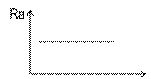 2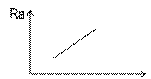 3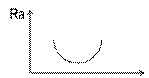 4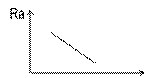 